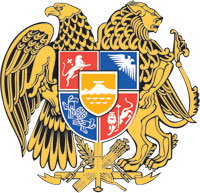 ՀԱՅԱՍՏԱՆԻ  ՀԱՆՐԱՊԵՏՈՒԹՅԱՆ  ԿԱՌԱՎԱՐՈՒԹՅՈՒՆՈ  Ր  Ո  Շ  Ո Ւ  Մ13 հունվարի 2022 թվականի N          -ՆՀԱՅԱՍՏԱՆԻ ՀԱՆՐԱՊԵՏՈՒԹՅԱՆ ԿԱՌԱՎԱՐՈՒԹՅԱՆ ՈՉ ՊԱՐԵՆԱՅԻՆ ԱՐՏԱԴՐԱՆՔԻ ՏԵԽՆԻԿԱԿԱՆ ԿԱՆՈՆԱԿԱՐԳՄԱՆ ՈԼՈՐՏԻ ՄԻ ՇԱՐՔ ԻՐԱՎԱԿԱՆ ԱԿՏԵՐ ՈՒԺԸ ԿՈՐՑՐԱԾ ՃԱՆԱՉԵԼՈՒ ՄԱՍԻՆ-----------------------------------------------------------------------------------------------------------Հիմք ընդունելով «Նորմատիվ իրավական ակտերի մասին» Հայաստանի Հանրապետության օրենքի 37-րդ հոդվածի 1-ին մասը՝ Հայաստանի Հանրապետության կառավարությունը   ո ր ո շ ու մ   է.1. Ուժը կորցրած ճանաչել Հայաստանի Հանրապետության կառավարության ոչ պարենային արտադրանքի տեխնիկական կանոնակարգման ոլորտի իրավական ակտերը՝ համաձայն հավելվածի։ 2. Սույն որոշումն ուժի մեջ է մտնում պաշտոնական հրապարակմանը հաջորդող օրվանից:ՀԱՅԱՍՏԱՆԻ ՀԱՆՐԱՊԵՏՈՒԹՅԱՆ                        ՎԱՐՉԱՊԵՏ			                                Ն. ՓԱՇԻՆՅԱՆ   Երևան                                                                                                       Հավելված                       ՀՀ կառավարության 2022 թվականի						       հունվարի 13-ի N             -Ն որոշման1. Հայաստանի Հանրապետության կառավարության 2015 թվականի մարտի 19-ի «Ցածր լարման էլեկտրասարքավորումների անվտանգության տեխնիկական կանոնակարգը հաստատելու և Հայաստանի Հանրապետության կառավարության 2005 թվականի փետրվարի 3-ի N 150-Ն որոշումն ուժը կորցրած ճանաչելու մասին» N 285-Ն որոշում.2. Հայաստանի Հանրապետության կառավարության 2014 թվականի մարտի 6-ի «Խաղալիքների անվտանգության տեխնիկական կանոնակարգը հաստատելու և Հայաստանի Հանրապետության կառավարության 2004 թվականի նոյեմբերի 11-ի          N 1551-Ն որոշումն ուժը կորցրած ճանաչելու մասին» N 278-Ն որոշում.3. Հայաստանի Հանրապետության կառավարության 2006 թվականի փետրվարի 9-ի «Վերելակների և դրանց շահագործման անվտանգության պահանջների տեխնիկական կանոնակարգը հաստատելու մասին» N 692-Ն որոշում.4. Հայաստանի Հանրապետության կառավարության 2004 թվականի նոյեմբերի 11-ի «Ներքին այրման շարժիչային վառելիքների տեխնիկական կանոնակարգը հաստատելու և Հայաստանի Հանրապետության կառավարության 1999 թվականի դեկտեմբերի 31-ի N 799 որոշումն ուժը կորցրած ճանաչելու մասին» N 1592-Ն որոշում.5. Հայաստանի Հանրապետության կառավարության 2006 թվականի սեպտեմբերի 7-ի «Կենցաղային նպատակներով օգտագործվող գազի սարքերի անվտանգության պահանջներ» տեխնիկական կանոնակարգը հաստատելու մասին» N 1458-Ն որոշում.6. Հայաստանի Հանրապետության կառավարության 2004 թվականի նոյեմբերի 11-ի «Օդաճնշական դողերի տեխնիկական կանոնակարգը հաստատելու մասին»     N 1558-Ն որոշում.7. Հայաստանի Հանրապետության կառավարության 2015 թվականի դեկտեմբերի 24-ի «Ավտոմոբիլային տրանսպորտային միջոցներում սեղմված բնական գազով աշխատող վառելիքային համակարգին ներկայացվող պահանջների տեխնիկական կանոնակարգը հաստատելու մասին» N 1520-Ն որոշում.8. Հայաստանի Հանրապետության կառավարության 2005 թվականի փետրվարի 24-ի «Վերգետնյա տրանսպորտային միջոցներում օգտագործվող անվտանգ ապակիների տեխնիկական կանոնակարգը հաստատելու մասին» N 289-Ն որոշում.9. Հայաստանի Հանրապետության կառավարության 2004 թվականի նոյեմբերի 11-ի «Անհատական պաշտպանության միջոցների տեխնիկական կանոնակարգը հաստատելու մասին» N 1631-Ն որոշում.10. Հայաստանի Հանրապետության կառավարության 2005 թվականի ապրիլի 21-ի «Հակասառիչների և հիդրավլիկ արգելակի հեղուկների տեխնիկական կանոնակարգը հաստատելու մասին» N 507-Ն որոշում.11. Հայաստանի Հանրապետության կառավարության 2015 թվականի մայիսի 14-ի «Քսուքային նյութերի, յուղերի և հատուկ հեղուկների տեխնիկական կանոնակարգը հաստատելու մասին» N 546-Ն որոշում.12. Հայաստանի Հանրապետության կառավարության 2004 թվականի դեկտեմբերի 23-ի «Էլեկտրամագնիսական համատեղելիության վերաբերյալ տեխնիկական կանոնակարգը հաստատելու մասին» N 1925-Ն որոշում:ՀԱՅԱՍՏԱՆԻ  ՀԱՆՐԱՊԵՏՈՒԹՅԱՆ  ՎԱՐՉԱՊԵՏԻ  ԱՇԽԱՏԱԿԱԶՄԻ                  ՂԵԿԱՎԱՐ	                                                    Ա. ՀԱՐՈՒԹՅՈՒՆՅԱՆ